　まち・ひと・しごと創生寄附活用事業（企業版ふるさと納税）寄附申込書令和　　年　　月　　日（あて先）白河市長　鈴木　和夫　　　白河市の「企業版ふるさと納税を活用した地方創生事業」を応援するため、　　　次のとおり寄附を申し込みます。････････････････････　　　　　　　　　　　　　　　　　　　　　　　････････････････････････白河市市長公室 企画政策課 企画政策係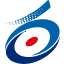 〒961-8602　福島県白河市八幡小路７番地１　　TEL：0248-22-1111（内線2334）　 FAX：0248-27-2577　E-mail：kikaku@city.shirakawa.fukushima.jp企業名※青色申告法人であること代表者名本社所在地※白河市外であること〒〒ご担当者部署名ご担当者氏名ご担当者電話番号ご担当者E-mail寄附金の使途※応援いただける事業名を記入ください。※ご記入がない場合は、市長が貴社に代わっていずれかの事業を選択します。　　　　　　　　　　　　　　　　　　事業寄附申込額※10万円以上が制度の対象※事業費の範囲内であるか　金　　　　　　　　　　　　　円寄附情報の公開※広報誌やホームページに公開して良い項目にチェックをお願いいたします。□ 企業名や所在地・事業内容について　□ 寄附額について感謝状の要否□ 要　　□ 不要